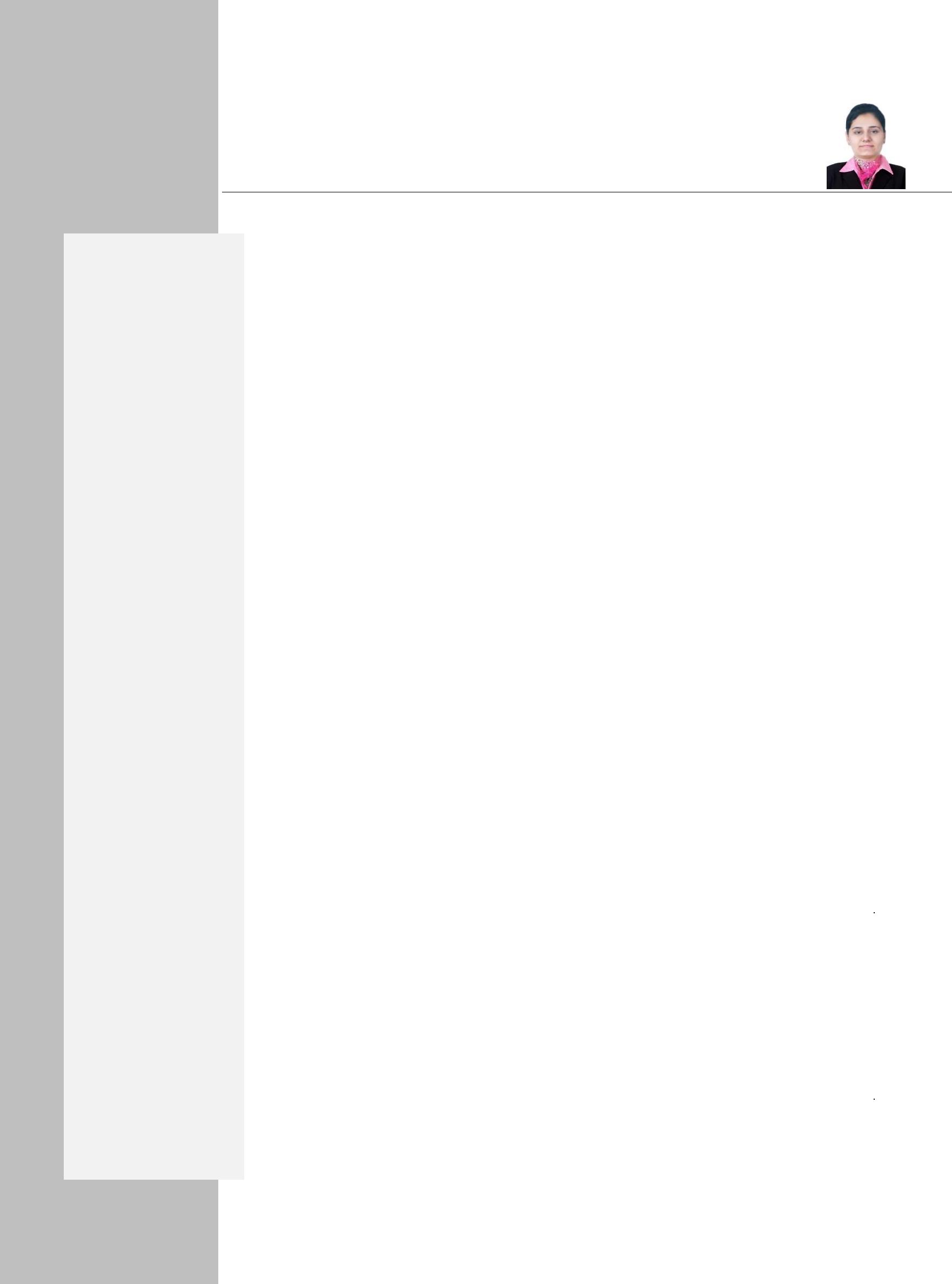 Career ObjectivePersonal DetailsSkillsWork ExperienceUDASIEmail: udasi.380987@2freemail.com To secure a position which would enable me to broaden my current skills & challenge my professional abilities such as Management & Leadership Skills..Visa Details: Husband Sponsored VisaDriving License: Automatic Light Motor Vehicle.Hobbies: Travelling, Playing Carom, Badminton, Reading News.Computer skills: DCA (Diploma in Computer Application), MS-OfficeMS-CIT (Maharashtra State- Certificate of Information TechnologyAll Hospitality & Laundry software’s including Micros, Respak, Dyne, OPERA Property Management System(PMS) by Oracle, Happy Laundry.Strong communication &Interpersonal skills.Basic Tally ERP 9 & Accounting Skills.Excellent Telephone etiquettes.Excelled in Telesales, Admin & Personal Assistant/ Secretarial Work.Ad/ Boucher Designing, Mass Marketing.Recruiting Talent, including screening candidate as an interviewer, following up till the date of joining.Training staff. (work ethics, body language, attitude, service etiquettes & gestures)Problem solving skills.Ability to “think out of the box”&always open to new ideas and concepts.Team Leading skills and Confident in my areas of interestJob ResponsibilitiesEducationAchievementsTrainingsManaging a team of 25 members.Inventory management - forecasting, ordering, controlling &maintaining the par stocks.Conducting/ Screening interviews.Providing trainings to newly hired team members as well as the existing team.Attending EXECUTIVE COMMITTEE MEETINGS.Relayed relevant information to the whole team during line up (briefing).Attentive to guest/ Customer complaints, request or inquiries.Tracking cash & sales record.Maintaining the paper works, trainings and work allocation.Maintaining the records of attendance sheet, training sheets, store requisitions, monthly staff communication meetings, guest comments cards, complain records.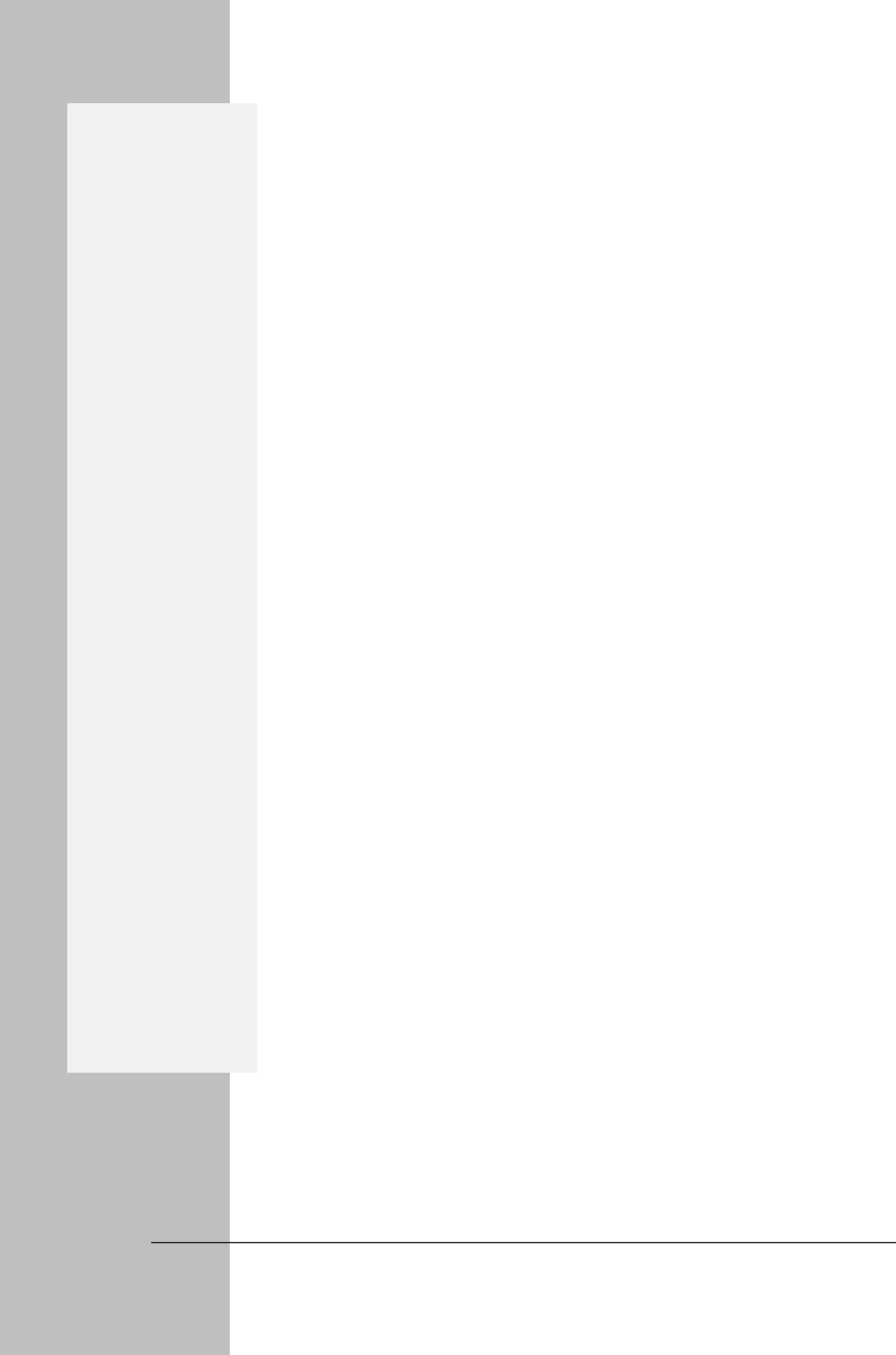 Certificate of Participation Treasure hunt in digging hidden secrets of JW Marriott Marquis.Nominee for best employee of the month in November, 2015(Standing Ovation)Certificate of highest up selling in the month of November, 2015 in JW Marriott Marquis.Certificate of appreciation for helping in Banquets during the whole month of Ramadan.High note from Director of food and beverage for exceeding expectation of guest.Appreciation certificate in Hospitality 2010Certificate of certified of Hospitality Educator (CHE) Workshop.HACCP Certified (Hazard Analysis Critical Control Point), Dubai.Elementary First Aid, Fire Prevention and Fire Fighting.Personal Survival Technique, Personal Safety and Social Responsibility.STCW-Standards of Training, Certification and Watch keeping for Seafarers.INDOS Certificate, STSDD - Security Training for seafarers with designated DutyAll above trainings are approved & certified by DG shipping (Directorate General)6 Months industrial training exposure in VITS Hotel, Andheri, India.ORGANISATIONPOSITIONPERIODArabian Apex Laundry,Sales Team Leader /November 2017 to TillDubaiCoordinatorDateSpringtime Club Indigo LLPRestaurant ManagerAugust2016 To June 2017Kalyan(W), IndiaJW Marriott Marquis Hotel,Restaurant SupervisorApril 2015 To July 2016DubaiIntercontinental Hotel, AbuGuest Service AssociateJune 2012 To MarchDhabi2015Oberoi Hotel, Mumbai, IndiaRoom service orderJune 2011 To May 2012takerQualificationName of Institute /BoardYear ofPercentagePassingTYBSCRizvi College of Hotel2010-201163%Management (MumbaiUniversity)INDIASYBSCRizvi College of Hotel2009-1061.10%ManagementFYBSCRizvi College of Hotel2008-0967.33%ManagementHSCJai Hind College Maharashtra,2007-0869.67%INDIA